AKHIL S KUMAR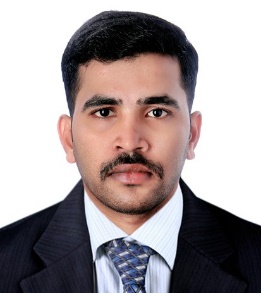 Accountant with 2 Years’ experience+971 547992135akhilskumar001@gmail.comDeira, Dubai, United Arab EmiratesCAREER SUMMARYExperienced Accounts Professional with 2 years of proven work experience in field of Accounts, Finance & Administration. Expertise in sap and Accounts works, Customer Services, Bank dealings. Maintaining consistent work performance in career professionally. Smooth cooperation with the management.STRENGTH & SKILLSFinancial Statements & Reporting Quick LearningHandling Challenging job & Situation.Creative attitude & Honesty.Team worker with leading ability.PROFFESIONAL SUMMARYAccountantTEXSAAS TECHNO PARKComputer Educational Institution May 2015 –May 2016Roles/ResponsibilitiesResponsible from Invoicing up to Finalization of AccountsCreation of new Vendors Accounts SAP sysIncoming Invoices Posting and Make Payments in SAP sysPreparation of General Ledger Account and Fixed AssetsGeneral administration.Monitoring payable & receivable and finalize monthly collection reportsPrepare Cash Voucher, Payment Voucher, Journal Voucher and assist in the preparation and finalization of Accounts, Manage bank reconciliation statement.Maintain bank account; cash counting & deposit to bank.Preparing-checking vouchers & cheques and handling petty cash.Handle clients' queries and help them to meet their requirements.Maintained schedules of accounts receivables and payables.Assets Accounting: Configuring and Customizing of Assets, Maintaining of Asset master.                     Data, Acquisitions, Retirements, Transfers, Revaluation of Assets and Depreciation Run.Configured payment program to process transaction from banking database.Configured settings for Company code, posting period variant, assigned document number ranges, tolerance groups for customers, G/L accounts and usersAssistant Accountant TRUE VINE TRAVEL AND TOURISMM/s Accounts, Coimbatore, Tamilnadu, IndiaAccounting & Taxation Services November 2016 - June 2017Roles/ResponsibilitiesWorked as an Asst. Accountant under a senior accountant in all financial accounting and taxation jobs including finalization of accounts, auditing and computation and clubbing of taxable incomeHandle and file the accountancy related documents, forms and vouchers Reviewed and Corrected Accounting EntriesEDUCATIONAL QUALIFICATION• MCom in CORPORATE SECRETARYSHIP (2018) from PSG COLLEGE OF ARTS AND SCIENCE Coimbatore, Tamilnadu, INDIA• B.Com (2015) from MARIAN College, Kuttikanam, Kerala, India.COMPUTER PROFICIENCYTally ERP 9, PeachtreeMS Office SAP FICOPERSONAL INFORMATIONBirth Date		: 	03 June 1993Gender		:	MaleNationality		:	IndiaVisa Status		:	Visit VisaMarital Status		: 	SingleLanguages Known  :	English, Malayalam, Hindi, TamilREFERENCEProf. Sai Krishnan MCom (Faculty, PSG College Of Arts And Science Coimbatore) Mob- +91 9994649840